缺陷消费品召回公告生产者名称汕头市传奇糖果玩具有限公司汕头市传奇糖果玩具有限公司汕头市传奇糖果玩具有限公司汕头市传奇糖果玩具有限公司汕头市传奇糖果玩具有限公司召回实施时间2018年12月3日至2019年1月18日2018年12月3日至2019年1月18日2018年12月3日至2019年1月18日2018年12月3日至2019年1月18日2018年12月3日至2019年1月18日产品名称趣味玩具品牌传奇糖玩型号/规格9717生产起止日期2016.11.01生产批号/批次20161101召回数量240 产品描述及外观照片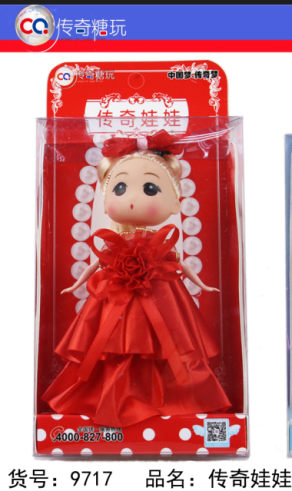 缺陷描述及缺陷部位照片邻苯二甲酸酯含量超标。邻苯二甲酸酯含量超标。邻苯二甲酸酯含量超标。邻苯二甲酸酯含量超标。邻苯二甲酸酯含量超标。可能造成的后果儿童吮咬或者长期接触可能会对人身体健康造成伤害。儿童吮咬或者长期接触可能会对人身体健康造成伤害。儿童吮咬或者长期接触可能会对人身体健康造成伤害。儿童吮咬或者长期接触可能会对人身体健康造成伤害。儿童吮咬或者长期接触可能会对人身体健康造成伤害。召回措施退货处理退货处理退货处理退货处理退货处理投诉索赔情况无无无无无事故及人员伤亡情况无无无无无通知消费者方式经销商店铺张贴召回公告，消费者可登录公司网站：http://www.cncqtoys.com/，拨打公司售后电话：0754-89861234，了解该召回产品的具体信息。经销商店铺张贴召回公告，消费者可登录公司网站：http://www.cncqtoys.com/，拨打公司售后电话：0754-89861234，了解该召回产品的具体信息。经销商店铺张贴召回公告，消费者可登录公司网站：http://www.cncqtoys.com/，拨打公司售后电话：0754-89861234，了解该召回产品的具体信息。经销商店铺张贴召回公告，消费者可登录公司网站：http://www.cncqtoys.com/，拨打公司售后电话：0754-89861234，了解该召回产品的具体信息。经销商店铺张贴召回公告，消费者可登录公司网站：http://www.cncqtoys.com/，拨打公司售后电话：0754-89861234，了解该召回产品的具体信息。其他信息相关用户也可以登录广东省市场监督管理局网站（http://gdamr.gdgs.gov.cn/），或拨打广东省市场监督管理局缺陷产品管理中心热线电话：020-89232663，了解更多信息。相关用户也可以登录广东省市场监督管理局网站（http://gdamr.gdgs.gov.cn/），或拨打广东省市场监督管理局缺陷产品管理中心热线电话：020-89232663，了解更多信息。相关用户也可以登录广东省市场监督管理局网站（http://gdamr.gdgs.gov.cn/），或拨打广东省市场监督管理局缺陷产品管理中心热线电话：020-89232663，了解更多信息。相关用户也可以登录广东省市场监督管理局网站（http://gdamr.gdgs.gov.cn/），或拨打广东省市场监督管理局缺陷产品管理中心热线电话：020-89232663，了解更多信息。相关用户也可以登录广东省市场监督管理局网站（http://gdamr.gdgs.gov.cn/），或拨打广东省市场监督管理局缺陷产品管理中心热线电话：020-89232663，了解更多信息。